IDEASPurpose:  Making sure ideas are small and focused; showing, not telling.NOVICE: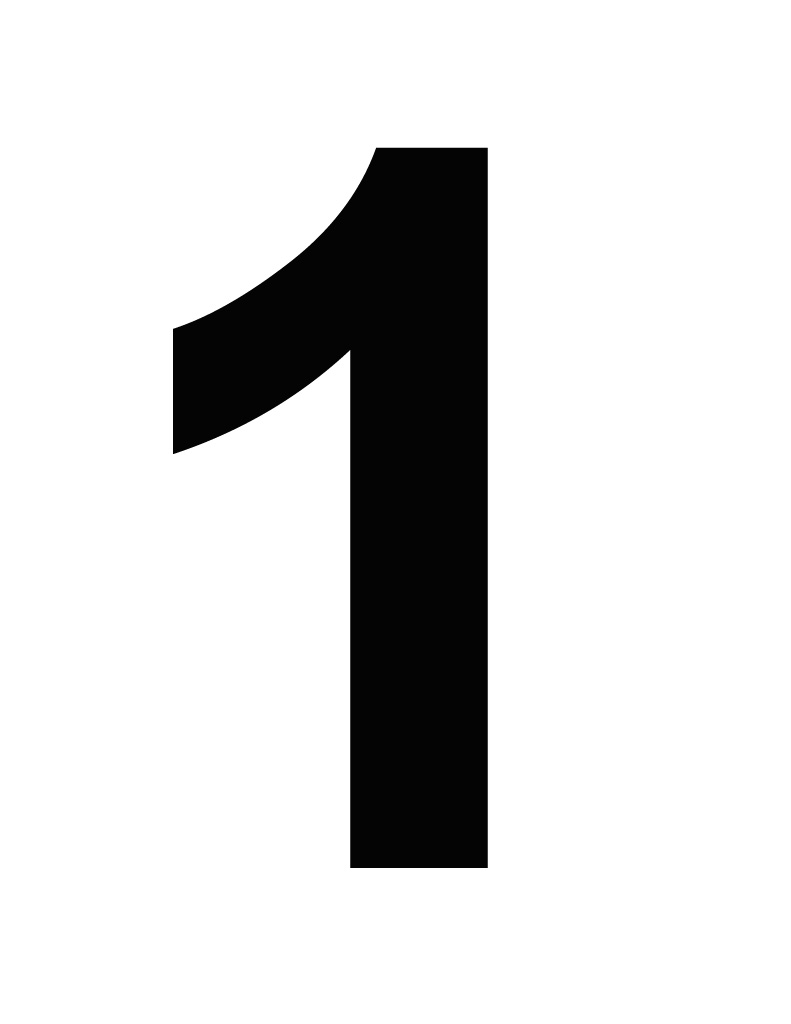 I put my first thoughts on paper. You couldn’t call it an essay or story – yet.  I am still figuring out my topic.EMERGING:A reader might have trouble figuring out the main message.                                   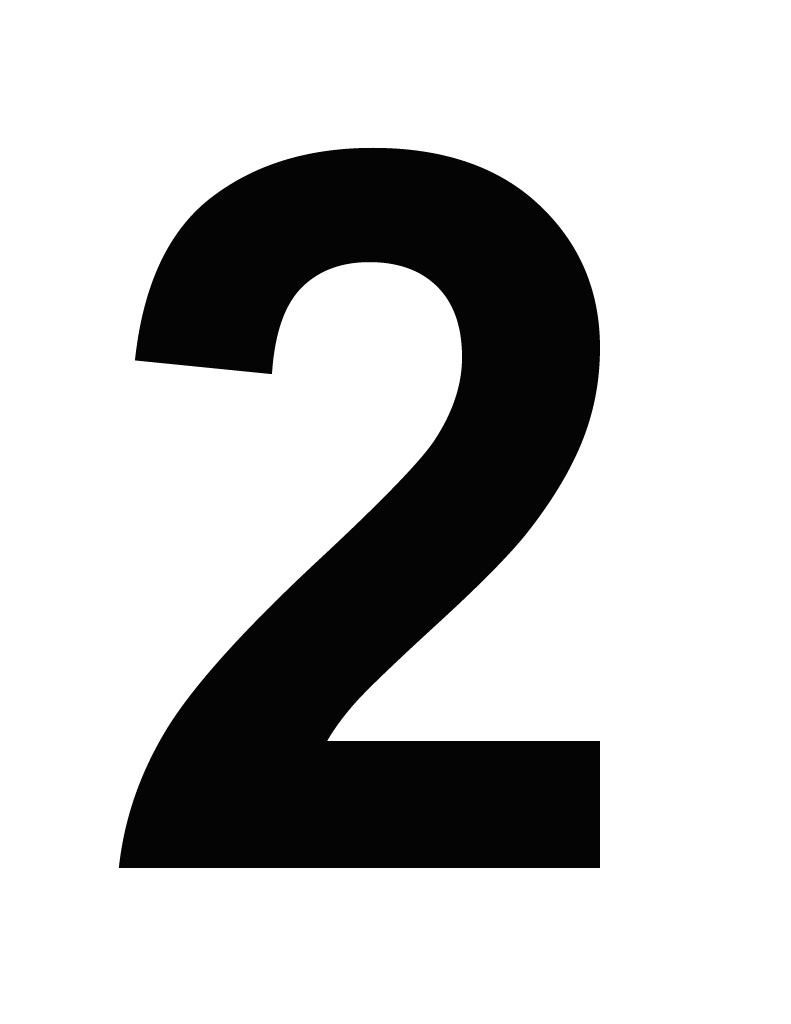 The story or message isn’t really clear in my mind.  I just wrote to fill the page. I repeat things – or stop when I run out of things to say.  I bounce from topic to topic – or list thoughts at random.DEVELOPING: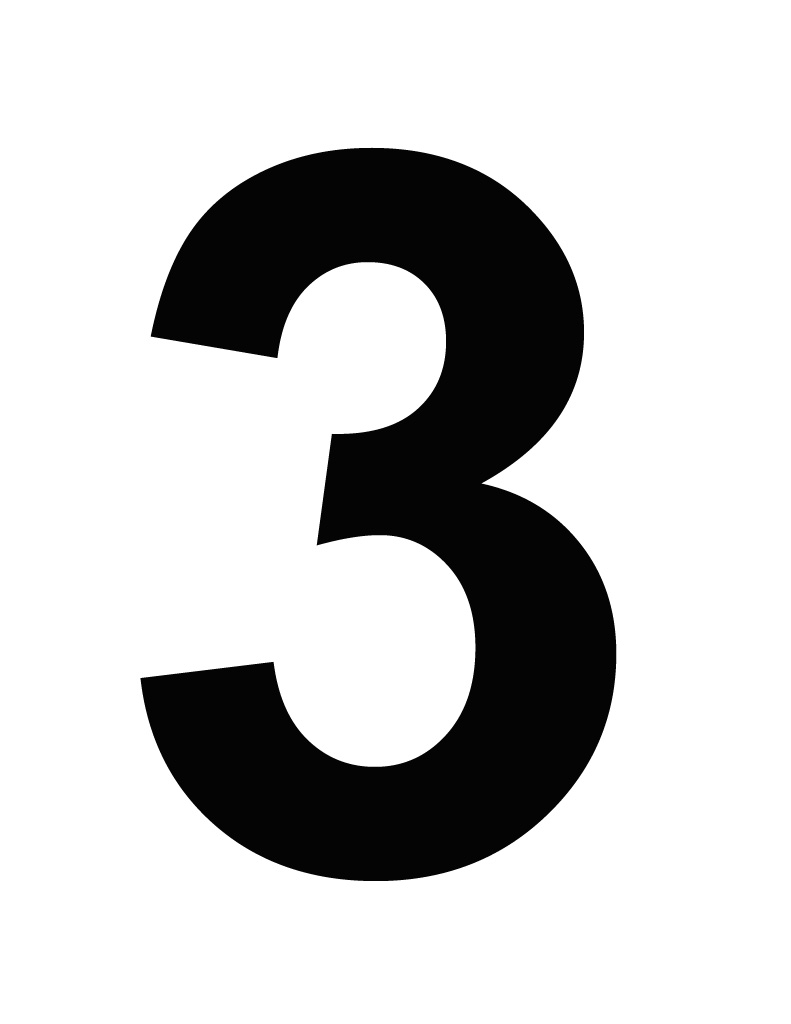 A reader can guess what my main idea is – or tell what my story is about.  I know enough to start – then I have to make things up.  My details are general – things many readers already know.  My topic feels way too BIG.  I can’t cover everything. PROFICIENT:A reader can identify my main idea or make sense of my story.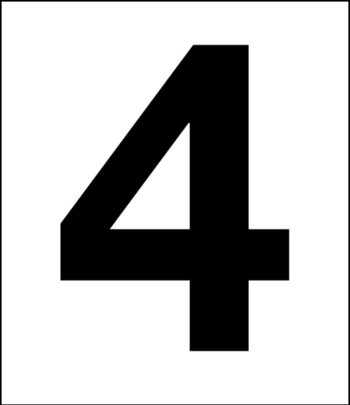 I have enough information for a first draft but more would help.My writing includes a few interesting details.  Readers might want more.I think I need to narrow my topic a little.  I’m trying to cover too much.STRONGMy main message or story is interesting and easy to understand.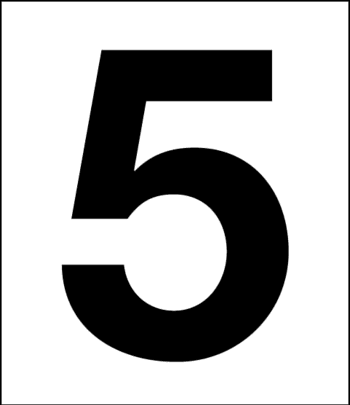 I share important information – and tell enough to give readers a full picture.My paper contains many interesting (not random) ideas.I narrowed my topic to give readers an in-depth look at my subject.EXEMPLARY:My main message or story is clear and will hold your attention.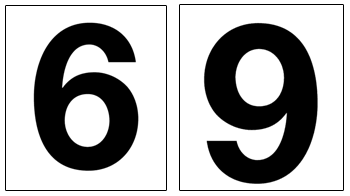 I know this topic inside and out and take readers on a journey of discovery.I included intriguing details a reader will notice and remember.My writing makes a point – or focuses on a clearly defined message or issue.ORGANIZATIONPurpose:  Putting things in order that make sense; using a strong lead and conclusion;           connecting ideas with transitions.NOVICE:This is just a bunch of ideas tossed together.NOTHING goes with anything else.  Don’t look for a pattern!It’s just random thoughts on a page.I don’t know how to begin.I don’t know how or when to stop, either.EMERGING:This is HARD to follow.  I jumped from topic to topic.Reorganization is NEEDED!  Where is this going? This is like a messy closet!There is no main idea.Where is the opening?  I need a new lead.The ending just stops!  I need a new conclusion, too!DEVELOPING:The information is not always in order – confusing!Here and there – it’s hard to follow.The opening isn’t exciting.  There is no summary for the ending.PROFICIENT:MOST things are in the right spot.I could move some things around.My opening and ending are OKAY.  It gets your attention and the paper doesn’t just stop.STRONGYou will NOT feel lost.Things are in order.The main ideas stand out.My opening and ending are clear and catchy.EXEMPLARY:This is like following a road map!Every detail is JUST in the right place.My main ideas stand out.The introduction and conclusion are AWESOME!WORD CHOICEPurpose:  Painting word pictures; finding the right words for the message; using strong            verbs, colorful nouns, and vivid descriptions.NOVICE:This doesn’t make much sense.The words don’t seem to work.  My writing doesn’t help you picture things.I need to express things differently to make the paper clear.I wasn’t sure how to use verbs correctly.EMERGING:My words are sometimes CONFUSING – I don’t know what some mean.I think a lot of my words are ordinary – everyone uses them.Most of my verbs are is, are, was, and were. There is no real action!I told about things you see, but there are no words describing sounds, smells, feelings, or tastes.It’s too wordy – or else I didn’t say enough.DEVELOPING:Not all words are used correctly.I had 1-2 good moments, though.Most of my verbs are not lively or strong.I didn’t try to be original – I used whatever came first to my mind.PROFICIENT:My words are CLEAR, and most are used correctly.I repeated a few things.Some verbs are strong, but some are ordinary (is, are, was, and were).I didn’t always try to say things in a new way.Sometimes I repeated things or used words I didn’t need.STRONGMy words are all used CORRECTLY.Many of them paint pictures in your mind.Most verbs are strong.I found some new things to say.I used sensory details in the right spots.  There is little to no clutter.EXEMPLARY:Every word I choose helps make my meaning clear.I LOVE the words in this essay or story.The verbs are strong and lively!I have word choice that is different from other papers you have read.Sensory details put readers right at the scene.You won’t find clutter.  Every word counts! SENTENCE FLUENCYPurpose:  Making it readable and smooth; giving sentences variety in length and structure;            reading it aloud flawlessly.NOVICE:These “sentences” don’t make sense to me.I can’t read this aloud with fluency.I have to fill in missing words or hook words together to make real sentences.EMERGING:This is HARD to read aloud.  Sometimes I went on and on and on with one HUGE sentence instead of two.Other parts sound as CHOPPY as a grocery list.I use the same sentence patterns over and over.  I might have some FRAGMENTS.I didn’t use dialogue, or else I couldn’t make it sound real.DEVELOPING:To read this aloud, you’d need PRACTICE.  It doesn’t sound natural.Most of the sentences begin the same way and are the same length – BORING.There is no variety.If I used dialogue, it needs work.PROFICIENT:My writing is easy to read with a little practiceThere’s enough variety to make sentences interesting.  Some are longer or shorter than others.  Some sentences begin in different ways.With a little effort, you can make this writing sound fairly fluent.If I used dialogue, it’s pretty realistic.STRONGMy paper is EASY to read aloud.  There are no bumps or sudden stops.MANY sentences begin in DIFFERENT ways, and they differ in length and structure.I used both short and long sentences.If I used dialogue, it sounds like a real conversation.EXEMPLARY:My writing is smooth and easy to read on the first try.Sentences differ in length and begin in ways that show how ideas connect.Almost every sentence begins differently.You can read this expressively to bring out every ounce of voiceIf I used dialogue, it’s so real that you can perform it like a play. VOICEPurpose:  Putting yourself into your writing; reaching out to the audience; making sure the           voice is right for the purpose and topic.NOVICE:I don’t hear ANY voice in this writing.I didn’t like this topic so I DID’T TRY.  It sounds like I wasn’t interested in writing this.There is nothing in this writing to make it mine.  I wrote what I had to write to finish the assignment.EMERGING:This sounds like an ENCYCLOPEDIA, not me.  There is no personality to this writing.I don’t feel ready to share this writing – yet.I need a topic I know and care more about.I’m still figuring out my purpose and who my readers are.DEVELOPING:It might sound a LITTLE like me.With some work, parts would be ready to share.I tried to sound excited – I couldn’t do it all the time.This voice won’t reach all readers.This was an okay topic, but I’m not sure who my audience is or if I care.PROFICIENT:My writing is easy to read with a little practice.There’s enough variety to make sentences interesting.  Some are longer or shorter than others.  Some sentences begin in different ways.With a little effort, you can make this writing sound fairly fluent.If I used dialogue, it’s pretty realistic.STRONGMy voice is CLEAR, and I think it sounds like me.It’s FUN to read aloud and share with others.I LIKE this topic –so I worked hard to make it INTERESTING for my reader.This voice fits my purpose – and will get readers involved.EXEMPLARY:This is ME!  You can hear my voice in every line.A reader would love sharing this aloud.This topic matters deeply to me, and I said exactly what I felt and thought.I’m writing for YOU, the reader.CONVENTIONSPurpose:  Editing; proofreading; looking over the layout to see how the information is            presented.NOVICE:I have SO many mistakes that I can hardly read this!  I need to go over this word-by-word.I need a LOT of help with my editing.Layout – does it really matter how it looks?!EMERGING:I NEVER edited!  I need to proof it line-by-line by reading it aloud.My mistakes make it HARD to read.I’m not sure how to make it look good on the page.Readers will need to “edit” as they read – that should have been my job!I didn’t think about presentation yet.DEVELOPING:I have made quite a few mistakes, but I did do a little editing.Readers will notice my MISTAKES more than the message!Mistakes could puzzle readers or force them to read some things twice.I need to work on presentation.  Readers can’t tell what to focus on.I don’t think this looks as good as it should.PROFICIENT:Errors are noticeable, but they won’t slow readers down.I need to go over this one more time, reading it aloud as I edit.I made some mistakes, and my spelling, punctuation, and grammar are OKAY.My conventions support the message and make reading fairly easy.My presentation is OKAY – it draws attention to key points.STRONGI made a few minor errors – but nothing serious.It might need a few touchups, but it’s almost ready to publish.My conventions support meaning and voice.My spelling, punctuation, and grammar are GOOD.My paper looks sharp. EXEMPLARY:You have to be really PICKY to find mistakes.I edited it and looked REALLY HARD for mistakes.  I edited carefully, reading silently and aloud.  This is ready to publish.The spelling, punctuation, and grammar are EXCELLENT!My presentation has eye appeal and makes information easy to find.